ANEXO EPARECER AVALIATIVOLocal, _____/______/_______________________________            ___________________________        Professor Orientador                                    Mestrando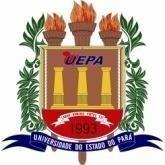 UNIVERSIDADE DO ESTADO DO PARÁPRÓ-REITORIA DE PESQUISA E PÓS-GRADUAÇÃOPROGRAMA DE PÓS-GRADUAÇÃO EM EDUCAÇÃO E ENSINO DE CIÊNCIAS NA AMAZÔNIA (PPGEECA)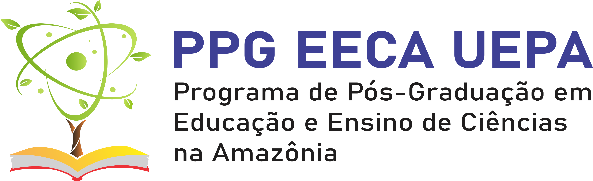 Nome do Mestrando:Nome do Mestrando:Matrícula: Matrícula: Disciplina: (    ) Estágio Supervisionado I     (     ) Estágio Supervisionado IIDisciplina: (    ) Estágio Supervisionado I     (     ) Estágio Supervisionado IIProfessor Orientador:Professor Orientador:Linha de Pesquisa:Linha de Pesquisa:Título do Projeto de Pesquisa:Título do Projeto de Pesquisa:Local do Estágio:Local do Estágio:Data início:Data Término:Competências Gerais:Competências Gerais:ConhecimentoDomina os objetos de conhecimento do Estágio?(   ) sim  (   ) não  (    ) parcialmenteDemonstra conhecimento sobre o público-alvo e como eles aprendem?(   ) sim  (   ) não  (    ) parcialmenteReconhece os contextos da realização do Estágio?(   ) sim  (   ) não  (    ) parcialmenteConhece a estrutura e a governança dos sistemas educacionais do campo de Estágio?(   ) sim  (   ) não  (    ) parcialmenteConhecimentoDomina os objetos de conhecimento do Estágio?(   ) sim  (   ) não  (    ) parcialmenteDemonstra conhecimento sobre o público-alvo e como eles aprendem?(   ) sim  (   ) não  (    ) parcialmenteReconhece os contextos da realização do Estágio?(   ) sim  (   ) não  (    ) parcialmenteConhece a estrutura e a governança dos sistemas educacionais do campo de Estágio?(   ) sim  (   ) não  (    ) parcialmentePráticaPlaneja as ações de desenvolvimento e aplicação da pesquisa?(   ) sim  (   ) não  (    ) parcialmenteCria e sabe gerir ambientes para o desenvolvimento e aplicação da pesquisa?(   ) sim  (   ) não  (    ) parcialmenteAvalia o desenvolvimento do público-alvo, a aprendizagem e o ensino?(   ) sim  (   ) não  (    ) parcialmenteConduz as práticas pedagógicas dos objetos de conhecimento referente a pesquisa?(   ) sim  (   ) não  (    ) parcialmentePráticaPlaneja as ações de desenvolvimento e aplicação da pesquisa?(   ) sim  (   ) não  (    ) parcialmenteCria e sabe gerir ambientes para o desenvolvimento e aplicação da pesquisa?(   ) sim  (   ) não  (    ) parcialmenteAvalia o desenvolvimento do público-alvo, a aprendizagem e o ensino?(   ) sim  (   ) não  (    ) parcialmenteConduz as práticas pedagógicas dos objetos de conhecimento referente a pesquisa?(   ) sim  (   ) não  (    ) parcialmenteEngajamentoComprometido com o desenvolvimento da pesquisa e seu desdobramento no PE?(   ) sim  (   ) não  (    ) parcialmenteComprometido com a aprendizagem do público-alvo?(   ) sim  (   ) não  (    ) parcialmenteEngajado na realização do seu Plano de Trabalho?(   ) sim  (   ) não  (    ) parcialmenteEngajamentoComprometido com o desenvolvimento da pesquisa e seu desdobramento no PE?(   ) sim  (   ) não  (    ) parcialmenteComprometido com a aprendizagem do público-alvo?(   ) sim  (   ) não  (    ) parcialmenteEngajado na realização do seu Plano de Trabalho?(   ) sim  (   ) não  (    ) parcialmente